第9回MBA (Membrane Business Academy)開　催　案　内一般社団法人先端膜工学研究推進機構会員企業各位
平素は当会に何かとご尽力を賜りまして誠に有り難うございます。2017年度より開校いたしましたMembrane Business Academy（MBA）は皆様方の多数のご参加・ご協力のお陰で大変有意義な内容となり3年目を迎えることとなりました。つきましては、本年度も４回の開催を計画しております。今年度第１回目となります第９回MBA講座を以下のように開催いたしますのでご案内申し上げます。今回の内容は、例年通りイノベーションのジレンマ基礎編Ⅰ・Ⅱを実施する予定です。これまでご参加いただけなかった方々にもご参加いただけますよう初回は毎年基礎編を行います。毎年バージョンアップした内容となっておりますので、昨年度ご参加いただきました方々もご参加いただきたいと考えております。大変お忙しい中恐縮ですが是非ご参加いただきたく宜しくお願い申し上げます。日　時：平成３１年５月１６日（木）13:30～17:30会　場：神戸大学　瀧川記念学術交流会館　２階大会議室懇親会：神戸大学　瀧川記念学術交流会館　１階食堂　17:30～19:00会　費：無料。（但し、懇親会は先端膜工学研究推進機構会員以外の方は有料2,500円/人となります。）（司会進行　新谷卓司　科学技術イノベーション研究科）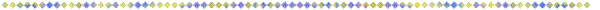 プログラム：１、はじめに 13:30～13:35　「本日のプログラム説明」　　　　    科学技術イノベーション研究科　新谷卓司13:35～13:40　「開会挨拶」　　　　　　　　　　　　先端膜工学研究推進機構長   　 松山秀人２、 第9回MBA（Membrane Business Academy）13:40～13:50　「新規事業創造MBAに当たって」　   科学技術イノベーション研究科　新谷卓司13:50～15:30　「イノベーションのジレンマ基礎編Ⅰ」科学技術イノベーション研究科　忽那憲治科学技術イノベーション研究科　山本一彦15:30～15:45　　コーヒーブレイク15:45～17:20　「イノベーションのジレンマ基礎編Ⅱ」科学技術イノベーション研究科　忽那憲治科学技術イノベーション研究科　山本一彦17:20～17:30　（アンケート記入いただきます）17:30～19:00　　懇親会　　　　　　　　　―　意見の合った人との懇親、情報交換と交流問合せ先e-mail:  eng-membrane@research.kobe-u.ac.jp　電話：078-871-6954 　先端膜工学研究推進機構（進藤）                                 以上